SZPITAL SPECJALISTYCZNY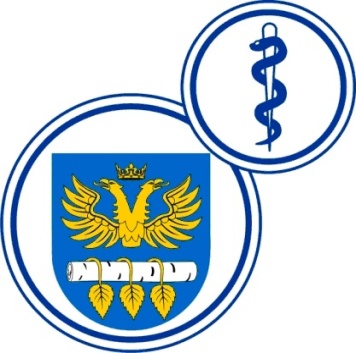 W BRZOZOWIEPODKARPACKI OŚRODEK ONKOLOGICZNYim. Ks. Bronisława MarkiewiczaADRES:  36-200  Brzozów, ul. Ks. J. Bielawskiego 18tel./fax. (013) 43 09  587www.szpital-brzozow.pl         e-mail: zampub@szpital-brzozow.pl__________________________________________________________________________________Sz.S.P.O.O. SZPiGM 3810/63/2022                                                         Brzozów 30.11.2022 r.ZAWIADOMIENIE o wyniku postępowaniaNa podstawie art. 253 ustawy Prawo zamówień publicznych, Szpital Specjalistyczny w Brzozowie Podkarpacki Ośrodek Onkologiczny im. Ks. B. Markiewicza, zawiadamia że w wyniku organizowanego postępowania na wybór wykonawcy dostawy energii elektrycznej dokonano następujących czynności:zadanie nr 1Postępowanie zostaje unieważnione na podstawie art. 255 pkt. 1 ustawy Prawo zamówień publicznych, ponieważ nie złożono żadnej oferty.zadanie nr 2Postępowanie zostaje unieważnione na podstawie art. 255 pkt. 1 ustawy Prawo zamówień publicznych, ponieważ nie złożono żadnej oferty.zadanie nr 3Postępowanie zostaje unieważnione na podstawie art. 255 pkt. 1 ustawy Prawo zamówień publicznych, ponieważ nie złożono żadnej oferty.